Ministério da Educação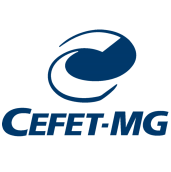 Centro Federal de Educação Tecnológica de Minas Gerais Coordenação Geral de Programas de EstágioCurso de Engenharia de Produção CivilCARTA DE ACEITE DE ORIENTAÇÃO DE ESTÁGIO SUPERVISIONADOAo prof. João Marcos Miranda VaillantCoordenador de Estágios do curso de Engenharia de Produção CivilBelo Horizonte, 	de 	de 20 	Eu 	, informo ao Coordenador de Estágios que concordo em orientar o(a) aluno(a): 		,   matrícula 	, que irá realizar o estágio na empresa 			.Comprometo-me a orientar o(a) aluno(a) durante todo o período previsto, cumprindo e fazendo cumprir as normas da resolução que regulamenta o Estágio Supervisionado do Curso de Engenharia de Produção Civil.Estágio obrigatório: SIM (    ) NÃO (    )Período previsto de realização do estágio: de       /     /            a       /     /            Assinatura do Professor OrientadorAssinatura do(a) aluno(a)